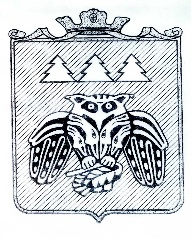 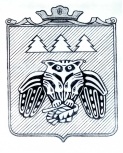 ПОСТАНОВЛЕНИЕадминистрации муниципального образованиямуниципального района «Сыктывдинский»«Сыктывдiн» муниципальнöй районынмуниципальнöй юкöнсаадминистрациялöнШУÖМот 2 марта 2020 года                  			                                                № 3/341О внесении изменений в постановление  администрации МО МР «Сыктывдинский» от 28  февраля 2019 года № 2/174 «Об утверждении технического задания на корректировкуинвестиционной программы по приведению качества питьевой воды в соответствие с установленными требованиями СанПиН 2.1.4.1074-01 "Питьевая вода. Гигиенические требования к качеству воды централизованных систем питьевого водоснабжения.  Контроль качества. Гигиенические требования к обеспечению безопасности систем горячего  водоснабжения»на 2019-2023 годы»В соответствии с Федеральным законом от 6 октября 2003 года № 131-ФЗ «Об общих принципах организации местного самоуправления в Российской Федерации», Федеральным законом от 30 декабря 2004 года №210-ФЗ «Об основах регулирования тарифов организаций коммунального комплекса», Федеральным законом от 7 декабря 2011 года № 416-ФЗ «О водоснабжении и водоотведении», постановлением Правительства РФ от 29 июля 2013 года № 641 «Об инвестиционных и производственных программах организаций, осуществляющих деятельность в сфере водоснабжения и водоотведения», администрация муниципального образования муниципального района "Сыктывдинский»ПОСТАНОВЛЯЕТ:Приложение к постановление администрации МО МР «Сыктывдинский» от 28  февраля 2019 года № 2/174 «Об утверждении технического задания на разработку инвестиционной программы по приведению качества питьевой воды в соответствие с установленными требованиями СанПиН 2.1.4.107401 "Питьевая вода. Гигиенические требования к качеству воды централизованных систем питьевого водоснабжения. Контроль качества. Гигиенические требования к обеспечению безопасности систем горячего водоснабжения" на 2019-2023 годы» изложить в редакции согласно приложению.Контроль за исполнением настоящего постановления возложить на заместителя руководителя администрации муниципального района (А.В. Коншин).Настоящее постановление вступает в силу со дня его официального опубликования.Руководитель администрации  муниципального района			                                          Л.Ю. ДоронинаПриложение к постановлениюадминистрации МО МР «Сыктывдинский»от 2 марта 2020 года № 3/341«Приложение № 2к постановлению администрацииМО МР «Сыктывдинский»от28 февраля 2019 года  № 2/174Техническое заданиена разработку инвестиционной программы в сфере водоснабженияООО «Сыктывдинская тепловая компания»1. Разработчиком технического задания является администрация муниципального образования муниципального района  «Сыктывдинский».2. Целью технического задания является разработка проекта Инвестиционной программы в сфере водоснабжения ООО «Сыктывдинская Тепловая Компания» в соответствии с требованиями:– Федерального закона от 07.12.2011 № 416-ФЗ «О водоснабжении и водоотведении»;– Правил разработки, согласования, утверждения и корректировки инвестиционных программ организаций, осуществляющих горячее водоснабжение, холодное водоснабжение и (или) водоотведение, утвержденных постановлением Правительства Российской Федерации от 29.07.2013 № 641 «Об инвестиционных и производственных программах организаций, осуществляющих деятельность в сфере водоснабжения и водоотведения».3. Перечень объектов капитального строительства абонентов, которые необходимо подключить к централизованной системе водоснабжения, или перечень территорий, на которых расположены такие объекты:Таблица 1 – Перечень объектов капитального строительства абонентов, которые необходимо подключить к централизованной системе водоснабженияТехническим заданием не предусматривается проведение мероприятий по технологическому присоединению объектов капитального строительства к централизованной системе водоснабжения на территории Сыктывдинского района.4. Состояние коммунальной системы водоснабжения, которое должно быть достигнуто на момент завершения реализации Инвестиционной программы, выражается в следующих целевых индикаторах:Таблица 2 – Плановые значения показателей надежности, качества и энергетической эффективности объектов централизованной системы водоснабжения ООО «Сыктывдинская тепловая компания»5. Перечень мероприятий по строительству, модернизации и (или) реконструкции объектов централизованной системы водоснабжения ООО «Сыктывдинская тепловая компания»:Таблица 3 – Перечень мероприятий в сфере водоснабжения с указанием плановых значений показателей надежности, качества и энергетической эффективности объектов, которые д.б. достигнуты в результате реализации мероприятий Инвестиционной программы6. Перечень мероприятий по защите централизованной системы водоснабжения и ее отдельных объектов от угроз техногенного, природного характера и террористических актов, по предотвращению возникновения аварийных ситуаций, снижению риска и смягчению последствий чрезвычайных ситуаций.Техническим заданием предусматривается проведение следующих мероприятий по защите централизованной системы водоснабжения ООО «Сыктывдинская тепловая компания» в с. Пажга, с. Палевицы, с. Ыб, п. Яснэг и ее отдельных объектов от угроз техногенного, природного характера и террористических актов. Таблица 4 – Перечень мероприятий по предотвращению возникновения аварийных ситуаций и снижению риска».N п/пНаименование объектаМесторасположение подключаемых объектовМесторасположение подключаемых объектовПодключаемая нагрузка по водоснабжению, куб.м/сут.Подключаемая нагрузка по водоотведению, куб.м/сут.Сроки подключенияN п/пНаименование объектаУлицаN домаПодключаемая нагрузка по водоснабжению, куб.м/сут.Подключаемая нагрузка по водоотведению, куб.м/сут.Сроки подключения1234567-Объекты отсутствуют-----№ п/пНаименование показателяЕд. изм.Плановые значения показателейIПоказатели качества питьевой водыПоказатели качества питьевой водыПоказатели качества питьевой воды1.Доля проб питьевой воды, подаваемой с источников водоснабжения, водопроводных станций или иных объектов централизованной системы водоснабжения в распределительную водопроводную сеть, не соответствующих установленным требованиям, в общем объеме проб, отобранных по результатам производственного контроля качества питьевой воды;%Не более 75 %2.доля проб питьевой воды в распределительной водопроводной сети, не соответствующих установленным требованиям, в общем объеме проб, отобранных по результатам производственного контроля качества питьевой воды.%Не более 75 %IIПоказатель надежности и бесперебойности водоснабженияПоказатель надежности и бесперебойности водоснабженияПоказатель надежности и бесперебойности водоснабжения1Показателем надежности и бесперебойности водоснабжения является количество перерывов в подаче воды, зафиксированных в местах исполнения обязательств организацией, осуществляющей горячее водоснабжение, холодное водоснабжение, по подаче горячей воды, холодной воды, возникших в результате аварий, повреждений и иных технологических нарушений на объектах централизованной системы холодного водоснабжения, горячего водоснабжения, принадлежащих организации, осуществляющей горячее водоснабжение, холодное водоснабжение, в расчете на протяженность водопроводной сети в год.Ед./кмНе более 1,30IIIПоказатели энергетической эффективностиПоказатели энергетической эффективностиПоказатели энергетической эффективности1Доля потерь воды в централизованных системах водоснабжения при транспортировке в общем объеме воды, поданной в водопроводную сеть;%Не более 45 %2удельный расход электрической энергии, потребляемой в технологическом процессе подготовки питьевой воды, на единицу объема воды, отпускаемой в сетькВт*ч/куб.мНе более 9,603удельный расход электрической энергии, потребляемой в технологическом процессе; транспортировки питьевой воды, на единицу объема транспортируемой питьевой воды;кВт*ч/куб.мНе более 7,30№ п/пЦелевой показательПлановое значение целевого показателя, кот. д. б. достигнуто в результате реализации мероприятий инвестиционной программыI.                    Показатели качества питьевой водыI.                    Показатели качества питьевой водыI.                    Показатели качества питьевой воды1Доля проб питьевой воды, подаваемой с источников водоснабжения, водопроводных станций или иных объектов централизованной системы водоснабжения в распределительную водопроводную сеть, не соответствующих установленным требованиям, в общем объеме проб, отобранных по результатам производственного контроля качества питьевой воды, %1Установка ВОС в с. Пажга (скв. № 872-А-Э, № 873-Б-Э, № 873-В-Э, № 2318-Э)0,001Установка ВОС в с. Ыб (скв. № 1742-Э)0,001Установка ВОС в с. Яснэг (скв. № 766-Э) с устройством резервной скважины и закольцовкой сетей скважин № 766-Э и № 765-Э с. Яснэг0,001Установка ВОС в с. Палевицы (скв. № 626-Э и № 1315-Э)0,001Установка ВОС в с. Палевицы (скв. № 768-Э)0,001Обеспечение объектов водоснабжения ООО "Сыктывдинская тепловая компания" резервными источниками электроснабжения (ВОС с. Лозым, ВОС с. Часово, ВОС с. Слудка + скв. № 2307-Э и № 2199-Э, ВОС с. Ыб + скв. № 1490-Э с. Ыб)Приведение качества подаваемой питьевой воды в д. Мальцевгрезд (СП «Ыб»)Приведение качества подаваемой питьевой воды в с. Палевицы (м. Центральная Усадьба»)Обеспечение объектов водоснабжения резервными источниками электроснабжения (с. Шошка и п. Мандач)Устройство водоразборных колонок с контролем доступа на территории МО МР «Сыктывдинский»Реконструкция магистральных участков водопроводных сетей на территории МО МР «Сыктывдинский»-не более 75%не более 75%---2Доля проб питьевой воды в распределительной водопроводной сети, не соответствующих установленным требованиям, в общем объеме проб, отобранных по результатам производственного контроля качества питьевой воды, %2Установка ВОС в с. Пажга (скв. № 872-А-Э, № 873-Б-Э, № 873-В-Э, № 2318-Э)0,002Установка ВОС в с. Ыб (скв. № 1742-Э)0,002Установка ВОС в с. Яснэг (скв. № 766-Э) с устройством резервной скважины и закольцовкой сетей скважин № 766-Э и № 765-Э с. Яснэг0,002Установка ВОС в с. Палевицы (скв. № 626-Э и № 1315-Э)0,002Установка ВОС в с. Палевицы (скв. № 768-Э)0,002Обеспечение объектов водоснабжения ООО "Сыктывдинская тепловая компания" резервными источниками электроснабжения (ВОС с. Лозым, ВОС с. Часово, ВОС с. Слудка + скв. № 2307-Э и № 2199-Э, ВОС с. Ыб + скв. № 1490-Э с. Ыб)Приведение качества подаваемой питьевой воды в д. Мальцевгрезд (СП «Ыб»)Приведение качества подаваемой питьевой воды в с. Палевицы (м. Центральная Усадьба»)Обеспечение объектов водоснабжения резервными источниками электроснабжения (с. Шошка и п. Мандач)Устройство водоразборных колонок с контролем доступа на территории МО МР «Сыктывдинский»Реконструкция магистральных участков водопроводных сетей на территории МО МР «Сыктывдинский»-Не более 75 %Не более 75 %---II.                  Показатели надежности и бесперебойности централизованной системы холодного водоснабженияII.                  Показатели надежности и бесперебойности централизованной системы холодного водоснабженияII.                  Показатели надежности и бесперебойности централизованной системы холодного водоснабжения1Количество перерывов в подаче воды, зафиксированных в местах исполнения обязательств организацией, осуществляющей холодное водоснабжение, по подаче холодной воды, возникших в результате аварий, повреждений и иных технологических нарушений на объектах централизованной системы холодного водоснабжения, принадлежащих организации, осуществляющей холодное водоснабжение, в расчете на протяженность водопроводной сети в год Ед./км1Установка ВОС в с. Пажга (скв. № 872-А-Э, № 873-Б-Э, № 873-В-Э, № 2318-Э)Не более 1,851Установка ВОС в с. Ыб (скв. № 1742-Э)Не более 1,631Установка ВОС в с. Яснэг (скв. № 766-Э) с устройством резервной скважины и закольцовкой сетей скважин № 766-Э и № 765-Э с. ЯснэгНе более 1,151Установка ВОС в с. Палевицы (скв. № 626-Э и № 1315-Э)Не более 3,511Установка ВОС в с. Палевицы (скв. № 768-Э)Не более 1,671Обеспечение объектов водоснабжения ООО "Сыктывдинская тепловая компания" резервными источниками электроснабжения (ВОС с. Лозым, ВОС с. Часово, ВОС с. Слудка + скв. № 2307-Э и № 2199-Э, ВОС с. Ыб + скв. № 1490-Э с. Ыб)Приведение качества подаваемой питьевой воды в д. Мальцевгрезд (СП «Ыб»)Приведение качества подаваемой питьевой воды в с. Палевицы (м. Центральная Усадьба»)Обеспечение объектов водоснабжения резервными источниками электроснабжения (с. Шошка и п. Мандач)Устройство водоразборных колонок с контролем доступа на территории МО МР «Сыктывдинский»Реконструкция магистральных участков водопроводных сетей на территории МО МР «Сыктывдинский»-Обеспечение объектов водоснабжения ООО "Сыктывдинская тепловая компания" резервными источниками электроснабжения (ВОС с. Лозым, ВОС с. Часово, ВОС с. Слудка + скв. № 2307-Э и № 2199-Э, ВОС с. Ыб + скв. № 1490-Э с. Ыб)Приведение качества подаваемой питьевой воды в д. Мальцевгрезд (СП «Ыб»)Приведение качества подаваемой питьевой воды в с. Палевицы (м. Центральная Усадьба»)Обеспечение объектов водоснабжения резервными источниками электроснабжения (с. Шошка и п. Мандач)Устройство водоразборных колонок с контролем доступа на территории МО МР «Сыктывдинский»Реконструкция магистральных участков водопроводных сетей на территории МО МР «Сыктывдинский»Не более 1,30Не более 1,30--Не более 1,30III.               Показатели энергетической эффективности (эффективности использования ресурсов, в т. ч. уровень потерь воды)III.               Показатели энергетической эффективности (эффективности использования ресурсов, в т. ч. уровень потерь воды)III.               Показатели энергетической эффективности (эффективности использования ресурсов, в т. ч. уровень потерь воды)1Доля потерь воды в централизованных системах водоснабжения при транспортировке в общем объеме воды, поданной в водопроводную сеть, %1Установка ВОС в с. Пажга (скв. № 872-А-Э, № 873-Б-Э, № 873-В-Э, № 2318-Э)Не более 24,711Установка ВОС в с. Ыб (скв. № 1742-Э)Не более 23,181Установка ВОС в с. Яснэг (скв. № 766-Э) с устройством резервной скважины и закольцовкой сетей скважин № 766-Э и № 765-Э с. ЯснэгНе более 25,191Установка ВОС в с. Палевицы (скв. № 626-Э и № 1315-Э)Не более 22,691Установка ВОС в с. Палевицы (скв. № 768-Э)Не более 23,891Обеспечение объектов водоснабжения ООО "Сыктывдинская тепловая компания" резервными источниками электроснабжения (ВОС с. Лозым, ВОС с. Часово, ВОС с. Слудка + скв. № 2307-Э и № 2199-Э, ВОС с. Ыб + скв. № 1490-Э с. Ыб)Приведение качества подаваемой питьевой воды в д. Мальцевгрезд (СП «Ыб»)Приведение качества подаваемой питьевой воды в с. Палевицы (м. Центральная Усадьба»)Обеспечение объектов водоснабжения резервными источниками электроснабжения (с. Шошка и п. Мандач)Устройство водоразборных колонок с контролем доступа на территории МО МР «Сыктывдинский»Реконструкция магистральных участков водопроводных сетей на территории МО МР «Сыктывдинский»-Не более 45 %Не более 45 %---2Удельный расход электрической энергии, потребляемой в технологическом процессе подготовки питьевой воды, на единицу объема воды, отпускаемой в сеть, кВт*ч/ куб.м2Установка ВОС в с. Пажга (скв. № 872-А-Э, № 873-Б-Э, № 873-В-Э, № 2318-Э)Не более 2,352Установка ВОС в с. Ыб (скв. № 1742-Э)Не более 11,802Установка ВОС в с. Яснэг (скв. № 766-Э) с устройством резервной скважины и закольцовкой сетей скважин № 766-Э и № 765-Э с. ЯснэгНе более 3,072Установка ВОС в с. Палевицы (скв. № 626-Э и № 1315-Э)Не более 5,082Установка ВОС в с. Палевицы (скв. № 768-Э)Не более 7,212Обеспечение объектов водоснабжения ООО "Сыктывдинская тепловая компания" резервными источниками электроснабжения (ВОС с. Лозым, ВОС с. Часово, ВОС с. Слудка + скв. № 2307-Э и № 2199-Э, ВОС с. Ыб + скв. № 1490-Э с. Ыб)Приведение качества подаваемой питьевой воды в д. Мальцевгрезд (СП «Ыб»)Приведение качества подаваемой питьевой воды в с. Палевицы (м. Центральная Усадьба»)Обеспечение объектов водоснабжения резервными источниками электроснабжения (с. Шошка и п. Мандач)Устройство водоразборных колонок с контролем доступа на территории МО МР «Сыктывдинский»Реконструкция магистральных участков водопроводных сетей на территории МО МР «Сыктывдинский»-Не более 9,60Не боле 9,60Не более 9,60Не более 9,60Не более 9,603Удельный расход электрической энергии, потребляемой в технологическом процессе транспортировки питьевой воды, на единицу объема транспортируемой воды, кВт*ч/ куб.м3Установка ВОС в с. Пажга (скв. № 872-А-Э, № 873-Б-Э, № 873-В-Э, № 2318-Э)Не более 1,183Установка ВОС в с. Ыб (скв. № 1742-Э)Не более 0,503Установка ВОС в с. Яснэг (скв. № 766-Э) с устройством резервной скважины и закольцовкой сетей скважин № 766-Э и № 765-Э с. ЯснэгНе более 0,753Установка ВОС в с. Палевицы (скв. № 626-Э и № 1315-Э)Не более 3,203Установка ВОС в с. Палевицы (скв. № 768-Э)Не более 0,653Обеспечение объектов водоснабжения ООО "Сыктывдинская тепловая компания" резервными источниками электроснабжения (ВОС с. Лозым, ВОС с. Часово, ВОС с. Слудка + скв. № 2307-Э и № 2199-Э, ВОС с. Ыб + скв. № 1490-Э с. Ыб)-3Приведение качества подаваемой питьевой воды в д. Мальцевгрезд (СП «Ыб»)Приведение качества подаваемой питьевой воды в с. Палевицы (м. Центральная Усадьба»)Обеспечение объектов водоснабжения резервными источниками электроснабжения (с. Шошка и п. Мандач)Устройство водоразборных колонок с контролем доступа на территории МО МР «Сыктывдинский»Реконструкция магистральных участков водопроводных сетей на территории МО МР «Сыктывдинский»Не более 7,30Не более 7,30Не более 7,30Не более 7,30Не более 7,30Наименование мероприятияОписание мероприятияОбъект строительства, модернизации, реконструкции. Адрес объекта.Установка ВОС в с. ПажгаУстановка ВОС в с. Пажга (скв. № 872-А-Э, № 873-Б-Э, № 873-В-Э, № 2318-Э) с установкой резервного насоса и ДЭСВОС скв № 872-А-Э, № 873-Б-Э, 873-В-Э и 2318-Э, с. Пажга – Республика Коми, Сыктывдинский район. Установка ВОС в с. ЫбУстановка ВОС в с. Ыб (скв. № 1742-Э) с установкой резервного насоса и ДЭСВОС скв. № 1742-Э, с. Ыб – Республика Коми, Сыктывдинский район.Установка ВОС в п. Яснэг (скв. № 766-Э) с устройством резервной скважины и закольцовкой сетей скважин № 766-Э и № 765-Э п. ЯснэгУстановка ВОС в п. Яснэг (скв. № 766-Э) с установкой резервного насоса и ДЭС + устройство резервной скважины в п. Яснэг + закольцовка сетей скважины № 766-Э и № 765-Э п. ЯснэгВОС скв. № 765-Э, № 766-Э, п. Яснэг – Республика Коми, Сыктывдинский район.Установка ВОС в с. ПалевицыУстановка ВОС в с. Палевицы (скв. № 626-Э и № 1315-Э) с установкой резервного насоса и ДЭСВОС скв. № 626-Э, № 1315-Э, с. Палевицы – Республика Коми, Сыктывдинский район.Установка ВОС в с. ПалевицыУстановка ВОС в с. Палевицы (скв. № 768-Э) с установкой резервного насоса и ДЭСВОС скв. № 768-Э, с. Палевицы – Республика Коми, Сыктывдинский район.Обеспечение объектов водоснабжения ООО "Сыктывдинская тепловая компания" резервными источниками электроснабжения (ВОС с. Лозым, ВОС с. Часово, ВОС с. Слудка + скв. № 2307-Э и № 2199-Э, ВОС с. Ыб + скв. № 1490-Э с. Ыб)Установка ДЭС на ВОС с. Лозым, ВОС с. Часово, ВОС + скв. № 2307-Э и № 2199-Э с. Слудка, ВОС + скв. № 1490-Э с. Ыб.ВОС с. Лозым, ВОС с. Часово, ВОС с. Слудка + скв. № 2307-Э и № 2199-Э, ВОС с. Ыб + скв. № 1490-Э с. Ыб – Республика Коми, Сыктывдинский район